CV No 1944336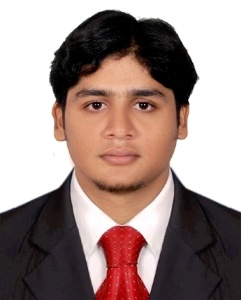 NISAR. T.PObjective:Contribute to a dynamic growing organization where my strong analytical, interpersonal skills and hard work will have a significant impact. The optimal position will provide professional growth and opportunities to contributeProfile:A result oriented professional with proven abilities in accounting. A team player with strong leadership ability and can work under pressure, positively contributing to productivity, Self-motivated, and exuberant. I can carry out work with pace and diligence with minimum supervision.Education:B Com. Degree(Co-operation): University of Calicut, Kerala, IndiaPLUS TWO (Board of Kerala)SSLC (Board of Kerala)Computer Literacy:Advanced knowledge of Accounting Software Focus RT,8(POS)Advanced knowledge of Accounting Software SmaccAdvanced knowledge of Accounting package Tally 7.2, , ERP.9Proficient Knowledge in M.S OfficeHIS(Hospital Information System)Computer Hardware & NetworkingProfessional Experience:Location:	Saudi ArabiaPeriod:		May 2013 - Present	Title:		Senior AccountantCompany:	Al-Tamimi FoodsLocation:	Saudi ArabiaPeriod:		February 2012 – May 2013	Title:		AccountantCompany:    Al-Salama Eye Hospital Location:	Cochin – Kerala – IndiaPeriod:		August 2011 to January 2012Position:	AccountantCompany:	M/S Accounts (Accounts Contractors)Location:	Cochin – Kerala – India.Position:	AccountantPeriod:		January 2010 to July 2011Position:	AccountantKey responsibilities:Control over all Accounting and Financial matters.Handling and maintaining Accounts up to FinalizationPrepare weekly, monthly and yearly reports  for managementPreparation of year ending Schedules and Accounts for AuditCoordinate with Auditors for interim and yearly Audit.Reconciliation of H.O, Branches, Bank, Suppliers, Customers.Controlled stock in a systematic way.All kinds of Bank Transactions.Customers dealing, sales promotions and branch assistance.Maintain Purchase, Sales and Stock Register.Monthly sales and purchase report preparation.All Logistic (international and national) control and document preparing. Staff salary and sales commission preparing.Languages:English: Speak, Read and WriteArabic:  Speak, Read and WriteHindi:    Speak, Read and WriteSkills:Accounting skillsFinancial AnalysisGood communication skillsTeam workPersonal dataReference:	Available upon request.Declaration:Here by I submit that all the details above mentioned are true and correct in my knowledge and belief.SincerelyNisar.TPNISAR. T.P – CV No  1944336To arrange interview with me, please send your company name, vacancy and salary details to my HR Consultant cvcontacts@gulfjobseekers.com Whatsapp +971504753686______________________________________